 2021科技偵防新知分享會藉科技之力 推波助瀾行動、分析、決策「金三角」★2021/03/25(四) 13:30-16:30 ★孫運璿科技人文紀念館 多功能講堂
   (13:50前報到完畢)  席次有限，額滿為止!     報  名  回  函     地址：台北市中正區重慶南路二段6巷10 (詳細地圖及交通方式請見第二頁)報名方式：                   請於03/11（四）前填寫本回函email至chung@swtsolution.com.tw，或碩文拓   智慧科技和雲端聯合戰艦夥伴之業務代表。名額有限，額滿為止，請把握機會。碩文拓智慧科技 活動洽詢：
報名相關問題，請您email至chung@swtsolution.com.tw，或來電02-2358-1671分機：128洪先生。 孫運璿科技人文紀念館 多功能講堂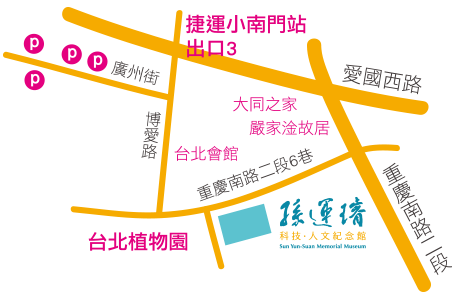 						交通資訊：捷運「小南門站」3號出口左轉直行到底，再左轉即抵達                        停車資訊：請就近於附近廣州街停車場、俥亭停車場、和平醫院停車場及                                  台北花園大酒店停車場機關/公司  司   產    業單位/部門職    稱姓    名電    話         分機  手    機E-Mail 介紹人聯絡地址